AKTUALIZACE Č. 5 ZÁSAD ÚZEMNÍHO ROZVOJE MORAVSKOSLEZSKÉHO KRAJE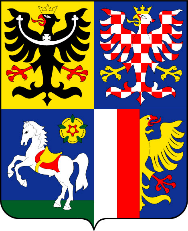 II. TEXTOVÁ ČÁST ODŮVODNĚNÍPŘÍLOHA Č. 1VYHODNOCENÍ STANOVISEK DOTČENÝCH ORGÁNŮPODLE ZVLÁŠTNÍCH PRÁVNÍCH PŘEDPISŮKvěten 2021OBSAH1.	Koordinované stanovisko Krajského úřadu Moravskoslezského kraje č. j. MSK 4827/2021 ze dne 19. 2. 2021	42.	Stanovisko Ministerstva dopravy č. j. MD-5440/2021-910/2 ze dne 23. 2. 2021	73.	Stanovisko Ministerstva průmyslu a obchodu č. j. MPO 36941/2021 ze dne 23. 2. 2021	84.	Stanovisko Ministerstva obrany sp. zn.: 107592/2021-1150-OÚZ-BR ze dne 23. 2. 2021	105.	Stanovisko Krajské hygienické stanice Moravskoslezského kraje č. j. KHSMS 1277/2021/OV/HOK ze dne 25. 2. 2021	116.	Stanovisko Agentury ochrany přírody a krajiny ČR, Správy Chráněné krajinné oblasti Poodří, č. j. 00038/PO/2021 ze dne 25. 2. 2021	137.	Stanovisko Ministerstva kultury č. j. MK 14296/2021 OPP ze dne 25. 2. 2021	148.	Stanovisko Ministerstva vnitra č. j. MV-104710-23/OSM-2017 ze dne 26. 2. 2021	179.	Stanovisko Ministerstva životního prostředí č. j. MZP/2021/71/364 ze dne 24. 2. 2021	1810.	Stanovisko Hasičského záchranného sboru Moravskoslezského kraje č. j. HSOS-1781-3/2021 ze dne 1. 3. 2021	2011.	Stanovisko Ministerstva zemědělství č. j. 1717/2021-MZE-15121 ze dne 2. 3. 2021	21PŘEHLED STANOVISEK DOTČENÝCH ORGÁNŮ UPLATNĚNÝCH K NÁVRHU AKTUALIZACE Č. 5 ZÁSAD ÚZEMNÍHO ROZVOJE MORAVSKOSLEZSKÉHO KRAJE (dále jen „A5-ZÚR MSK“) PRO VEŘEJNÉ PROJEDNÁNÍ DLE § 42b ODST. 4 STAVEBNÍHO ZÁKONA Koordinované stanovisko Krajského úřadu Moravskoslezského kraje – souhlasné koordinované stanovisko bez připomínek, návrh A5-ZÚR MSK není v rozporu s chráněnými zájmy z hlediska vodního zákona, zákona o odpadech a o ochraně přírody a krajiny; Stanovisko Ministerstva dopravy – souhlasné stanovisko bez připomínek, návrh A5-ZÚR MSK není v rozporu s chráněnými zájmy z hlediska drážní, letecké, vodní dopravy a dopravy na pozemních komunikacích (dálnic a silnic I. třídy);Stanovisko Ministerstva průmyslu a obchodu – souhlasné stanovisko, návrh A5-ZÚR MSK není v rozporu s chráněnými zájmy z hlediska ochrany a využití nerostného bohatství, plynárenství a produktovodů a energetiky;Stanovisko Ministerstva obrany – souhlasné stanovisko bez připomínek, návrh A5-ZÚR MSK není v rozporu s chráněnými zájmy z hlediska zajišťování obrany a bezpečnosti státu;Stanovisko Krajské hygienické stanice Moravskoslezského kraje – souhlasné stanovisko bez připomínek, návrh A5-ZÚR MSK není v rozporu s chráněnými zájmy z hlediska ochrany veřejného zdraví;Stanovisko Agentury ochrany přírody a krajiny ČR, Správy CHKO Poodří – AOPK ČR nemá námitky, tzn. s návrhem A5-ZÚR MSK souhlasí bez připomínek;Stanovisko Ministerstva kultury – souhlasné stanovisko bez připomínek, návrh A5-ZÚR MSK není v rozporu s chráněnými zájmy z hlediska státní památkové péče;Stanovisko Ministerstva vnitra – MV neuplatňuje žádné připomínky, tzn. s návrhem A5-ZÚR MSK souhlasí bez připomínek;Stanovisko Ministerstva životního prostředí – MŽP neuplatňuje z hlediska ochrany ovzduší, ochrany zemědělského půdního fondu, ochrany přírody a krajiny, ochrany a využití nerostného bohatství a z hlediska geologického a vodního zákona žádné připomínky, tzn. s návrhem A5-ZÚR MSK souhlasí bez připomínek;Stanovisko Hasičského záchranného sboru Moravskoslezského kraje – souhlasné stanovisko bez připomínek, návrh A5-ZÚR MSK není v rozporu s chráněnými zájmy z hlediska civilní ochrany a ochrany obyvatelstva;Stanovisko Ministerstva zemědělství – MZ neuplatňuje z hlediska vodohospodářského žádné připomínky, tzn. s návrhem A5-ZÚR MSK souhlasí bez připomínek.Koordinované stanovisko Krajského úřadu Moravskoslezského kraje č. j. MSK 4827/2021 ze dne 19. 2. 2021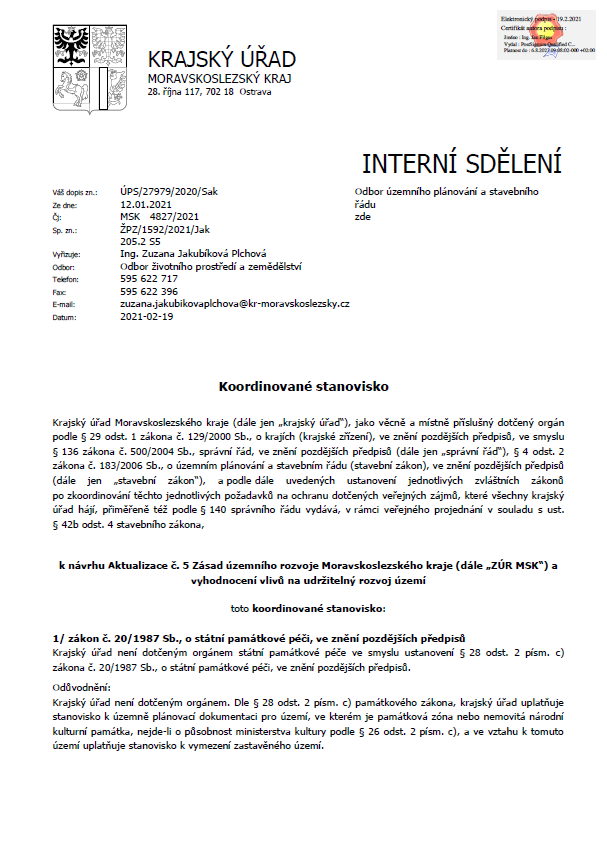 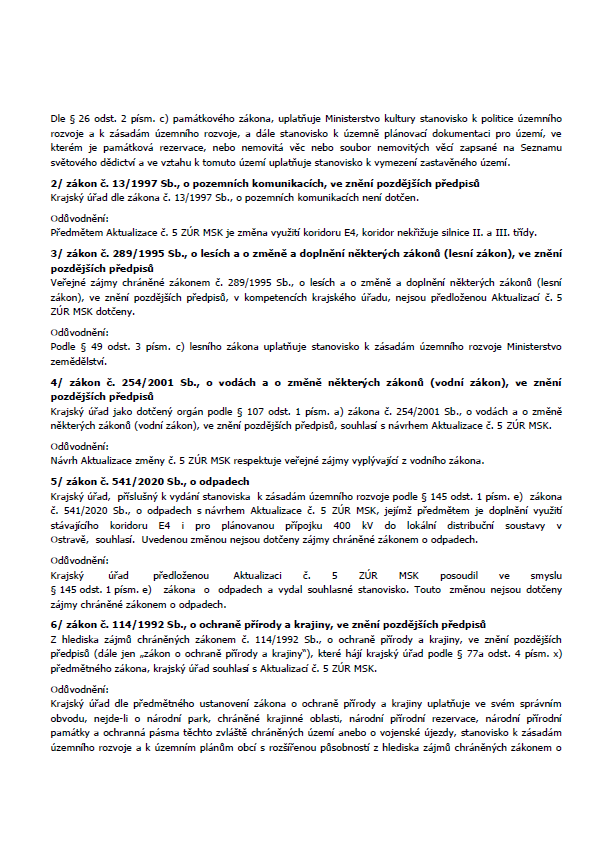 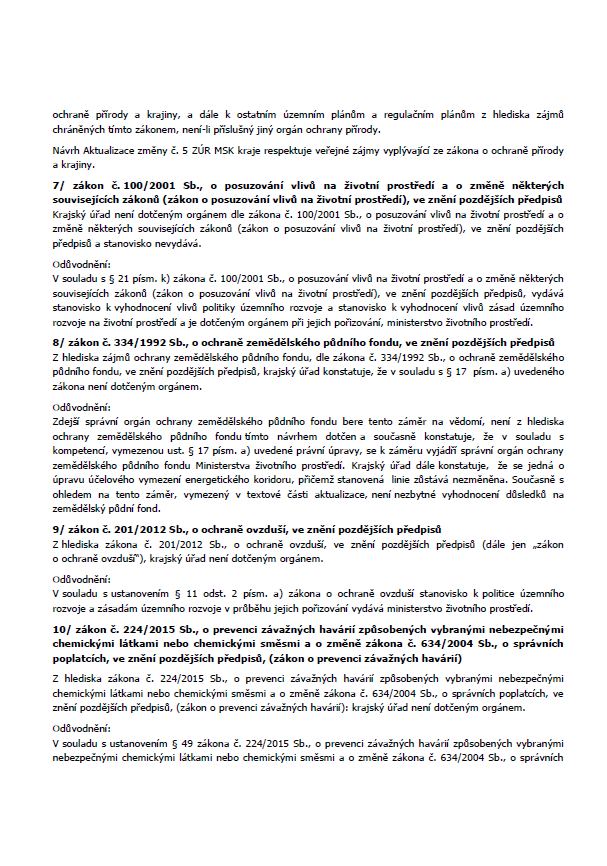 Stanovisko Ministerstva dopravy č. j. MD-5440/2021-910/2 ze dne 23. 2. 2021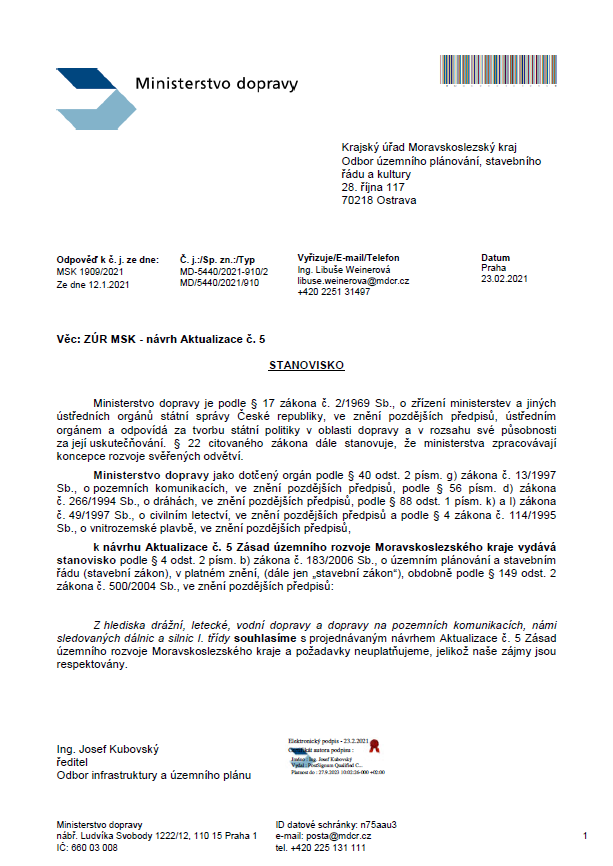 Stanovisko Ministerstva průmyslu a obchodu č. j. MPO 36941/2021 ze dne 23. 2. 2021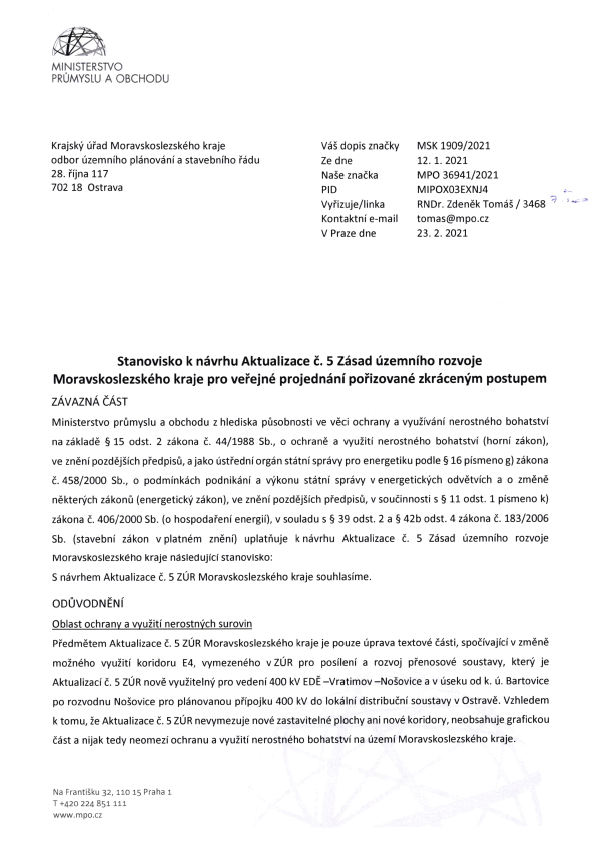 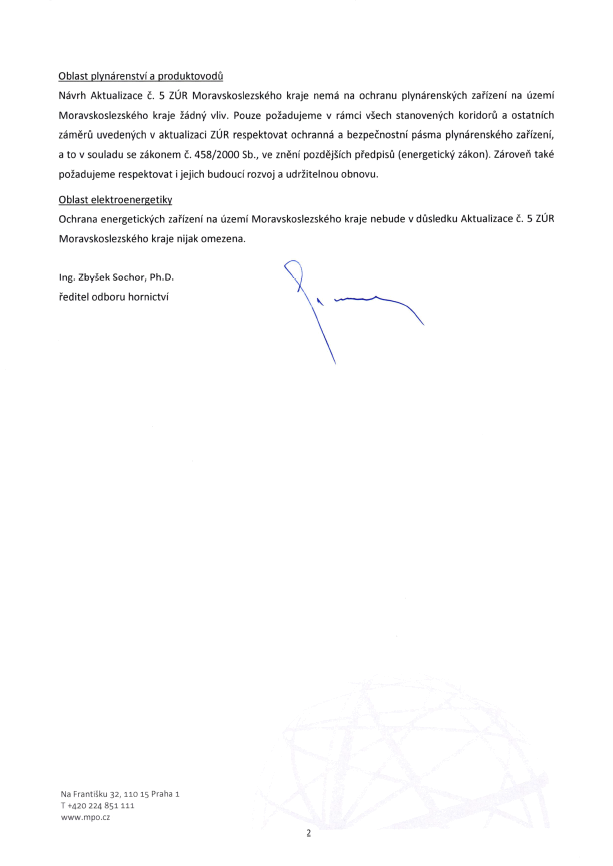 Dne 9. 3. 2021 Krajský úřad Moravskoslezského kraje, odbor územního plánování a stavebního řádu, jako pořizovatel A5-ZÚR MSK, obdržel vyjádření Ministerstva průmyslu a obchodu, že výše uvedené stanovisko je souhlasným stanoviskem bez připomínek.Stanovisko Ministerstva obrany sp. zn.: 107592/2021-1150-OÚZ-BR ze dne 23. 2. 2021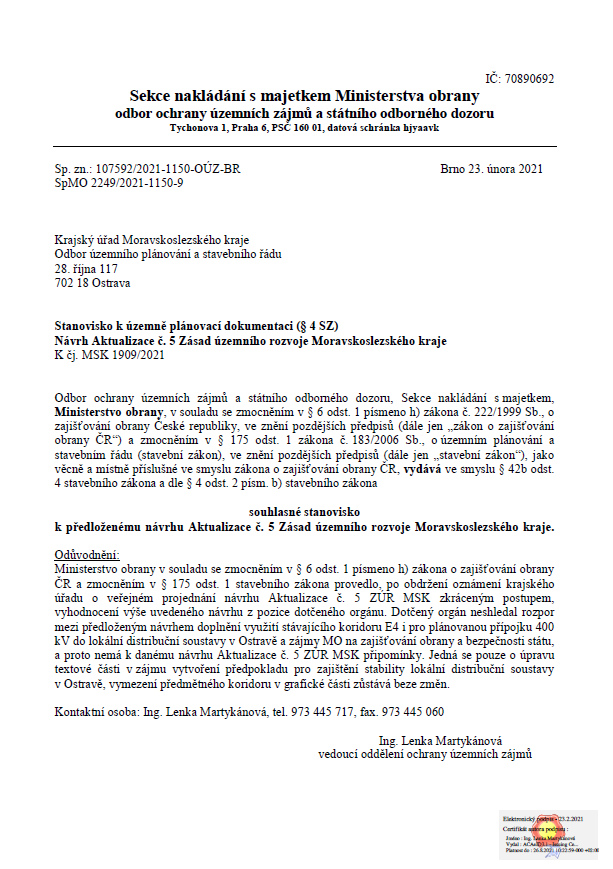 Stanovisko Krajské hygienické stanice Moravskoslezského kraječ. j. KHSMS 1277/2021/OV/HOK ze dne 25. 2. 2021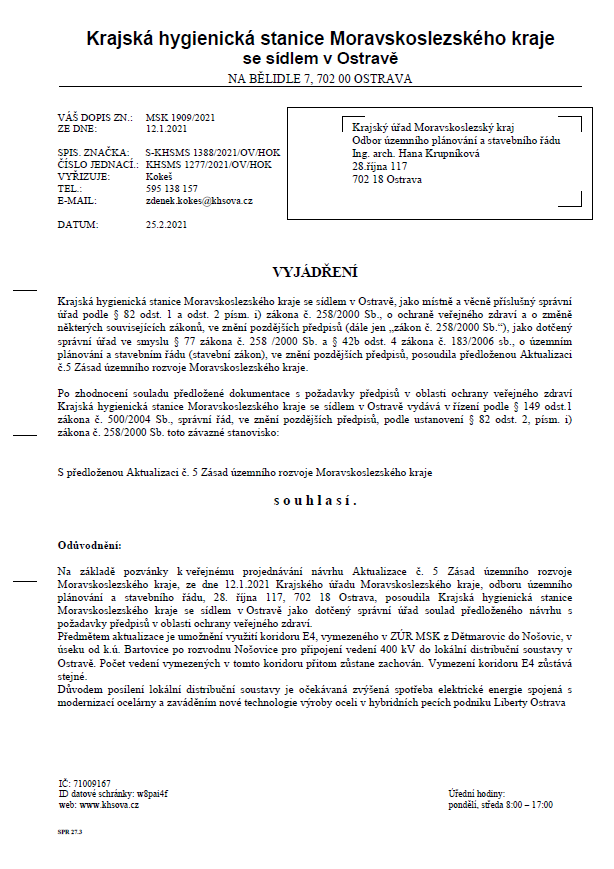 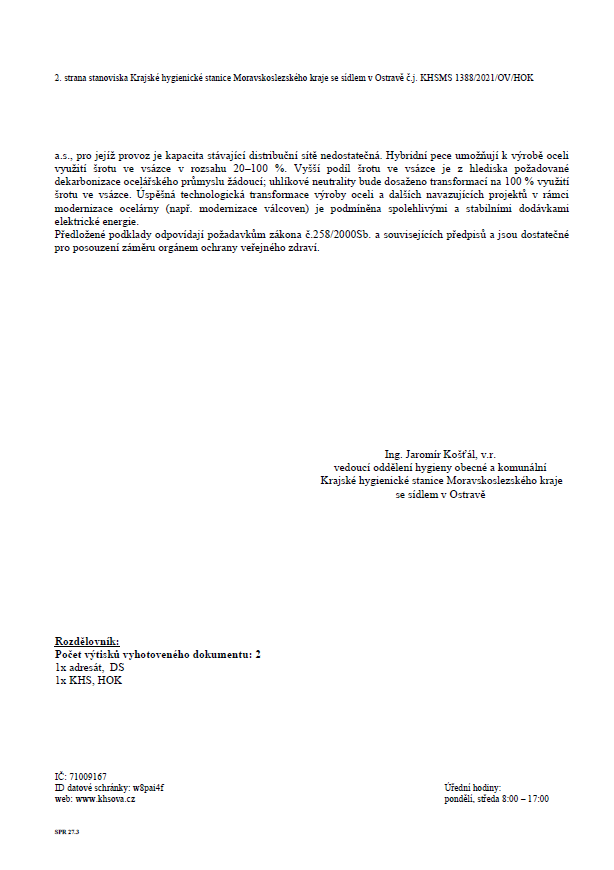 Stanovisko Agentury ochrany přírody a krajiny ČR, Správy Chráněné krajinné oblasti Poodří, č. j. 00038/PO/2021 ze dne 25. 2. 2021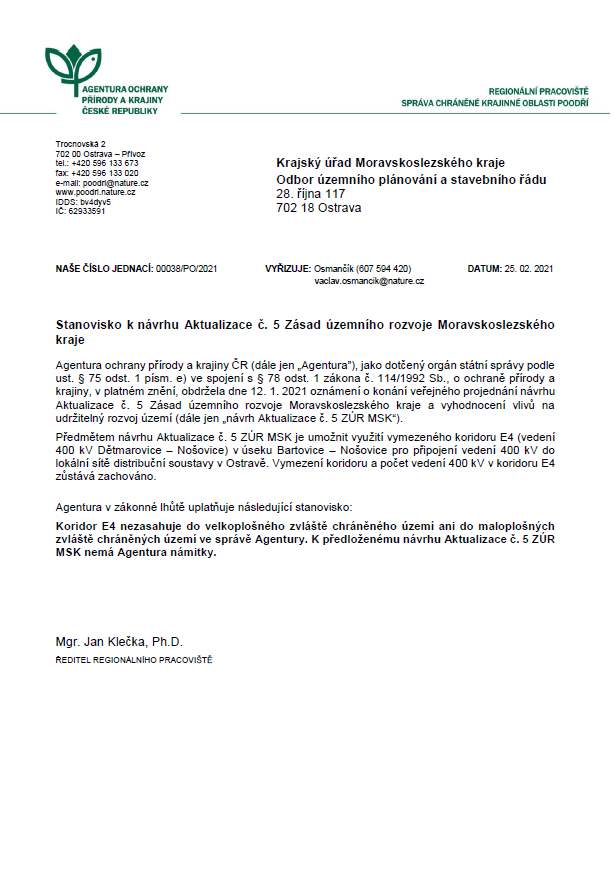 Stanovisko Ministerstva kultury č. j. MK 14296/2021 OPP ze dne 25. 2. 2021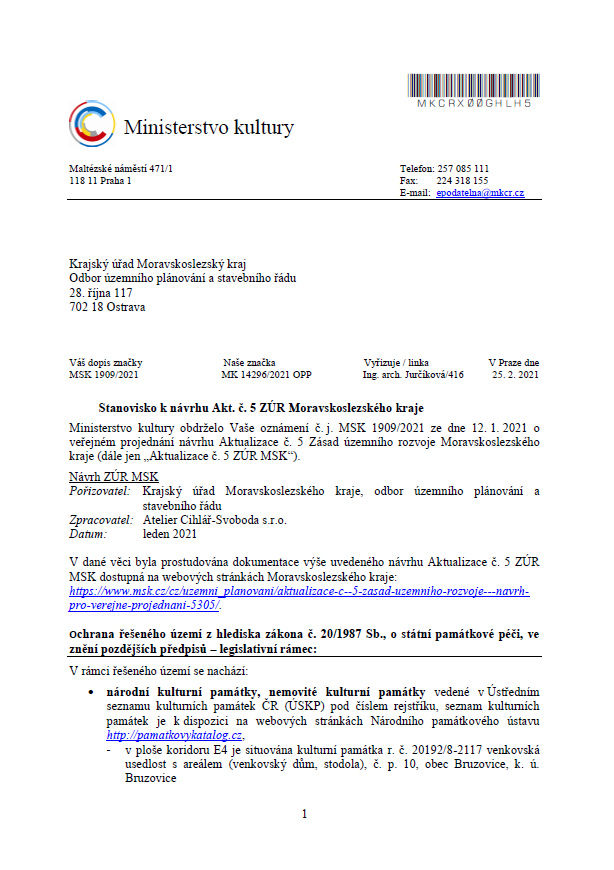 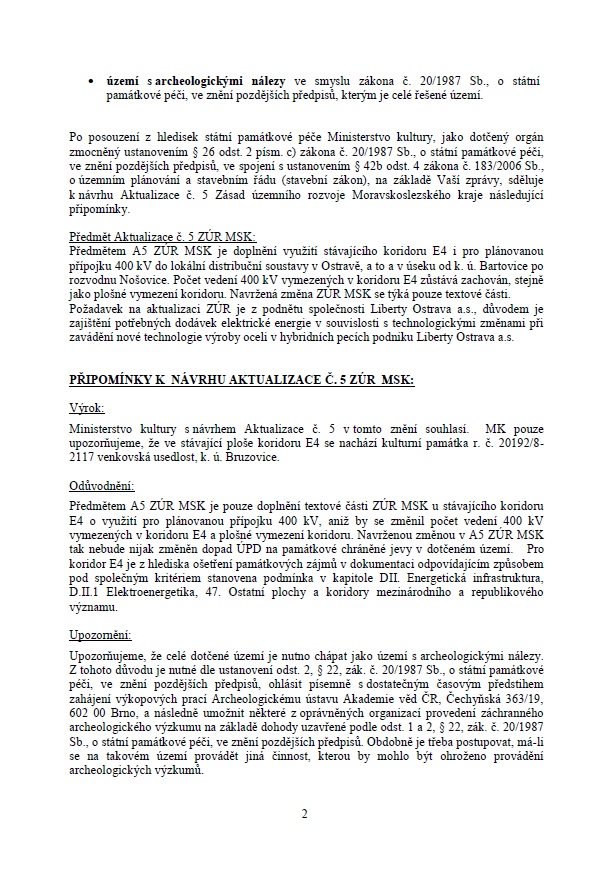 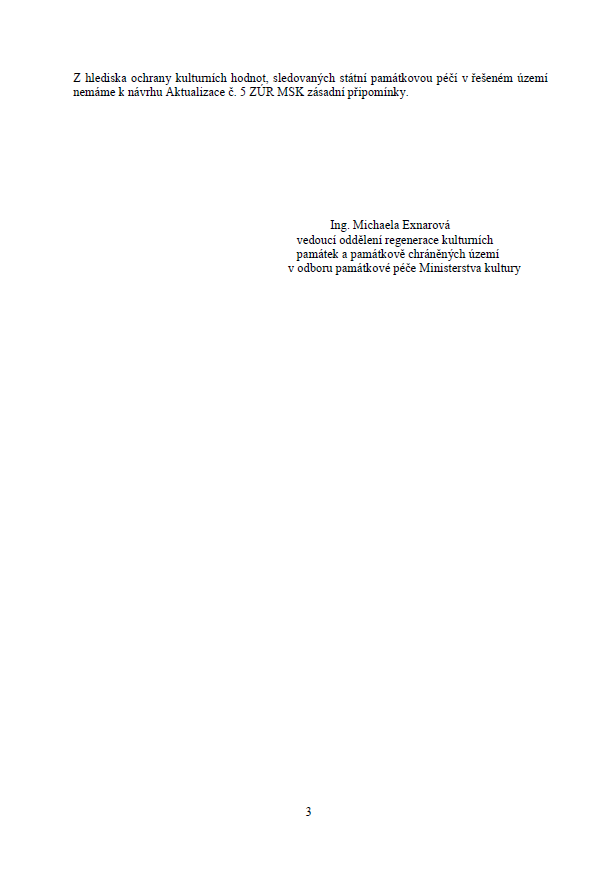 Stanovisko Ministerstva vnitra č. j. MV-104710-23/OSM-2017 ze dne 26. 2. 2021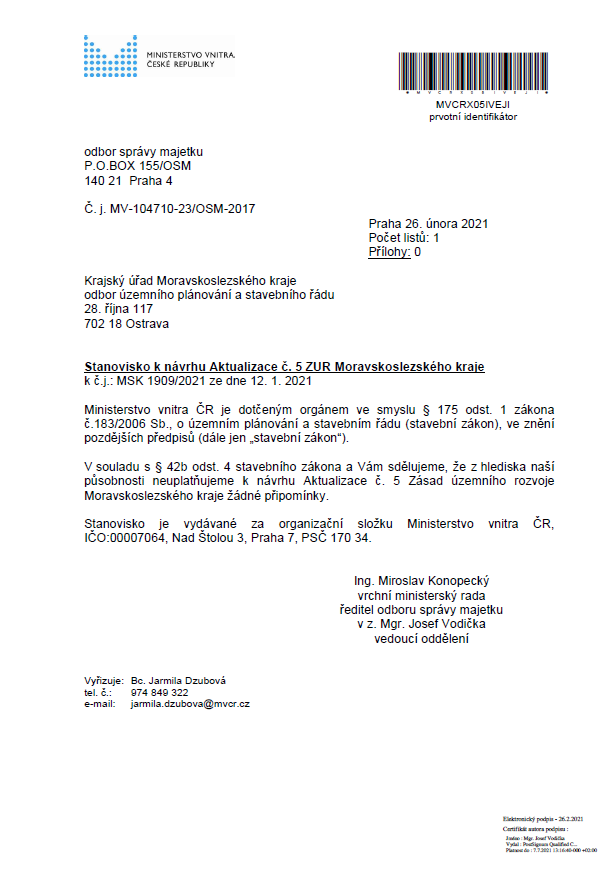 Stanovisko Ministerstva životního prostředí č. j. MZP/2021/71/364 ze dne 24. 2. 2021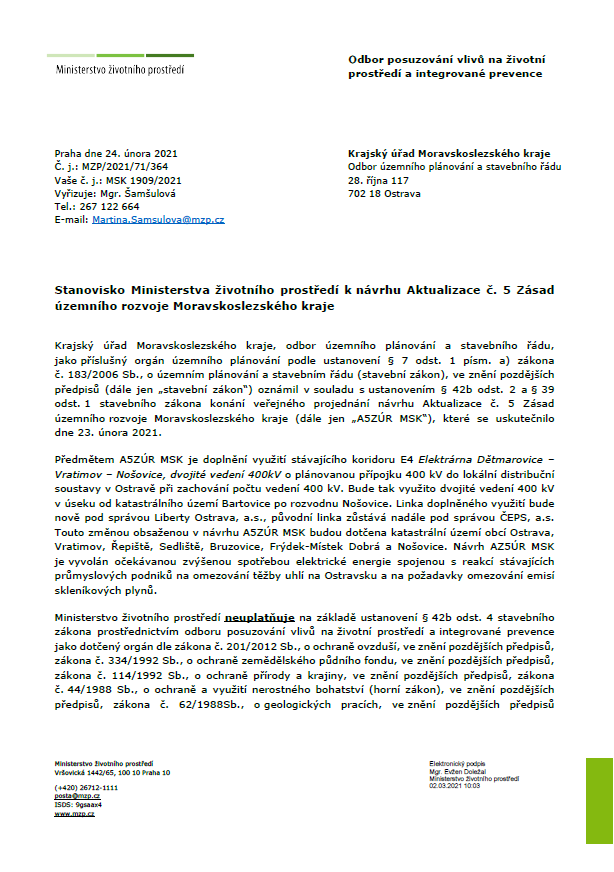 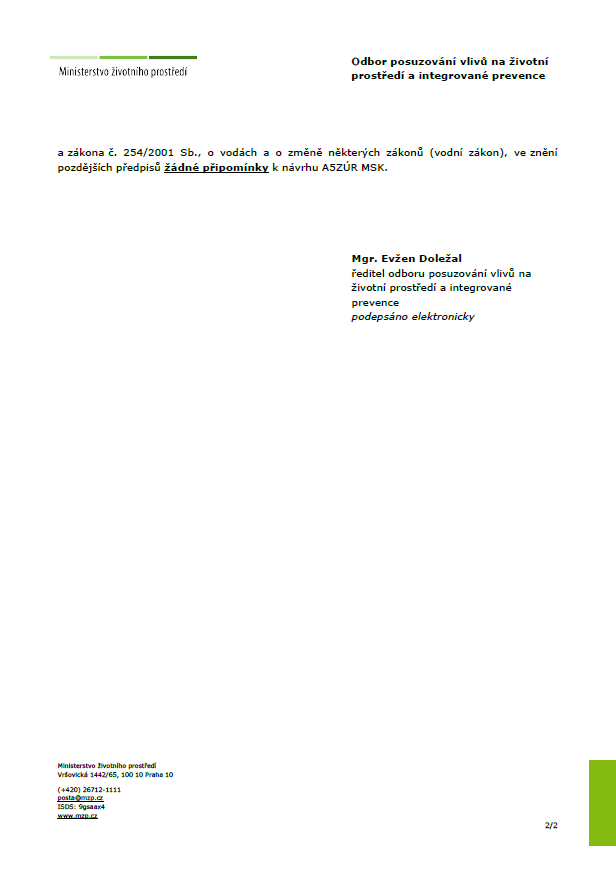 Stanovisko Hasičského záchranného sboru Moravskoslezského kraječ. j. HSOS-1781-3/2021 ze dne 1. 3. 2021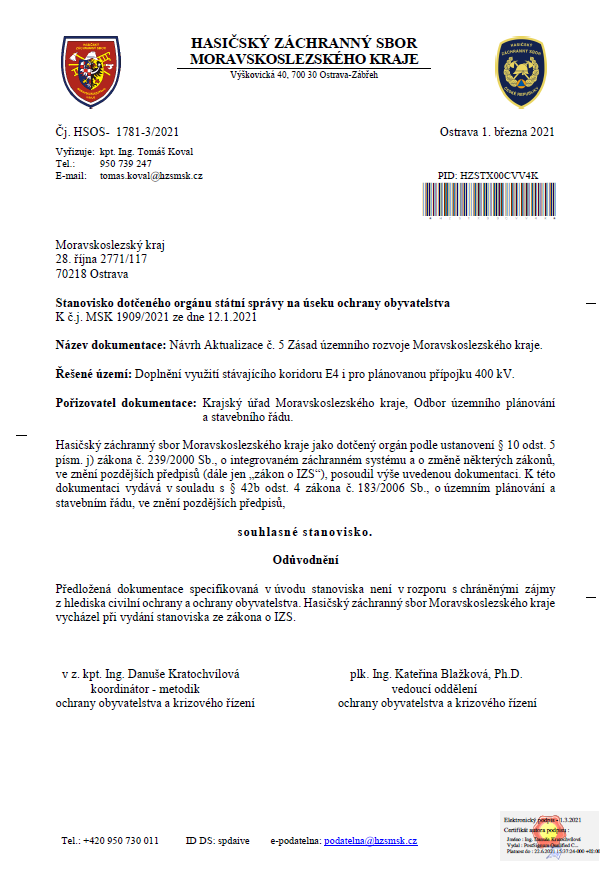 Stanovisko Ministerstva zemědělství č. j. 1717/2021-MZE-15121 ze dne 2. 3. 2021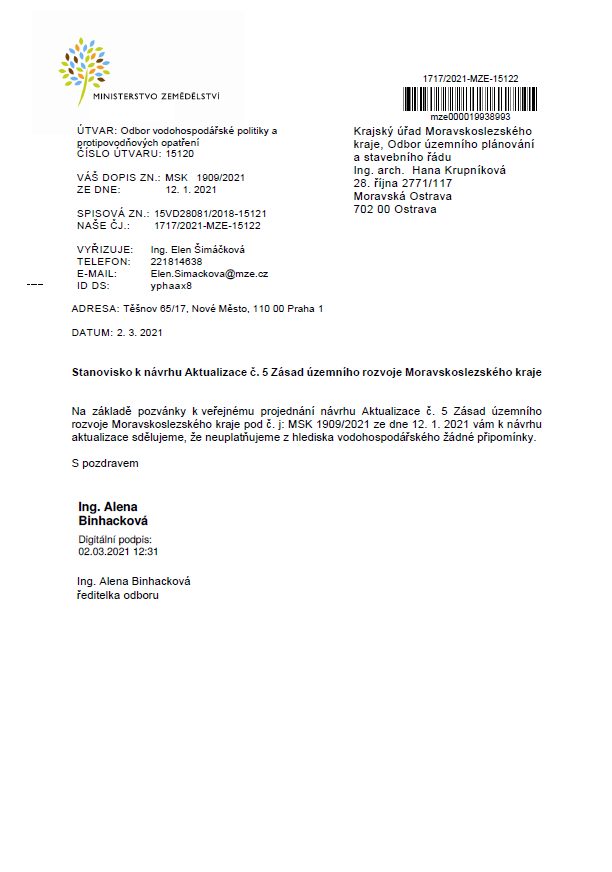 